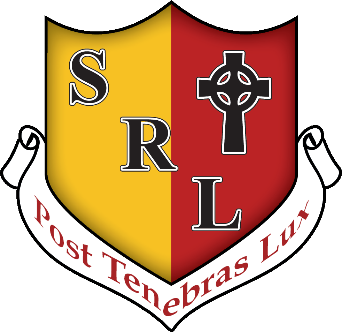  STUDY PROGRAMS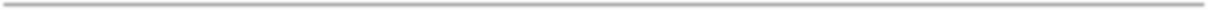 CERTIFICATE IN THEOLOGY CURRICULUMTotal Credits: 60 BACHELOR OF THEOLOGYCredits: 128MASTER'S DEGREE IN THEOLOGYCredits: 60 MASTER OF BIBLICAL STUDIESCredits: 60THEOLOGICAL AREASSEMESTER ISEMESTER IIHumanitiesIntroduction to Theology Spanish GrammarExegeticIntroduction to the Old TestamentBiblical HermeneuticsExegeticIntroduction to the New TestamentBiblical TheologyHistoricalHistory of the Ancient ChurchHistory of the Medieval ChurchSystematicsBibliologyTheology ProperSEMESTER IIISEMESTER IVHumanitiesGreek IHebrew IExegeticEarly HistoryThe Book of IsaiahExegeticThe Letter to the EphesiansThe Book of RevelationHistoricalHistory of the Protestant Reformation  Contemporary TheologySystematicsAnthropologyChristologyTHEOLOGICAL AREASSEMESTER ISEMESTER IIHumanitiesIntroduction to Theology Spanish GrammarExegeticIntroduction to the Old TestamentBiblical HermeneuticsExegeticIntroduction to the New TestamentBiblical TheologyHistoricalHistory of the Ancient ChurchHistory of the Medieval ChurchSystematicsBibliologyTheology ProperSEMESTER IIISEMESTER IVHumanitiesGreek IHebrew IExegeticEarly HistoryThe Book of IsaiahExegeticThe Letter to the EphesiansThe Book of RevelationHistoricalHistory of the Protestant Reformation Contemporary TheologySystematicsAnthropologyChristologySEMESTER VSEMESTER VIHumanitiesGreek IIHebrew IIExegeticThe Book of  PsalmsMinor ProphetsExegetic Sermon on the  Mount StudiesThe Epistle to the Romans HistoricalTheology of the ReformationRoman CatholicismSystematicsSoteriologyEcclesiologySEMESTRE VIISEMESTER VIIIHumanities Grade I WorkGrade II WorkHumanities Christian EducationPhilosophy and ApologeticsPracticePastoral TheologyBiblical CounselingPracticeBiblical EthicsPersonal EvangelizationSystematicsEschatologyExpository PreachingELECTIVESELECTIVESELECTIVESHumanitiesRoman CatholicismReformed LiturgyHumanitiesComparative ReligionsPuritan and Reformed SpiritualityExegeticHistory of the Seven Churches of theApocalypseThe Epistle to the GalatiansHistoricalBiblical GeographyTraditions and Customs of  Biblical TimesSystematicsBiblical PneumatologyCovenant Theology THEOLOGICAL AREASSEMESTER ISEMESTER IIExegeticIntroduction to the Old Testament (3)Biblical Hermeneutics  (3)ExegeticIntroduction to the New Testament (3)Biblical Theology  (3)HistoricalChurch History I (3)Church History II (3)SystematicsSystematic Theology  I (3)Systematic Theology  II (3)HumanitiesSpanish Grammar (3)Research Seminar  I (3)SEMESTER IIISEMESTER IVSystematicsSystematic Theology  III (3)Systematic Theology  IV (3)PracticeExpository Preaching (3)Pastoral Theology  (3)PracticePhilosophy and Apologetics (3)Biblical Counseling  (3)PracticeChristian Education  (3)Biblical Ethics (3)HumanitiesResearch Seminar  II (3)Degree Work  (3)THEOLOGICAL AREASSEMESTER ISEMESTER IIExegeticOld Testament SurveyRomansExegeticIntroduction to the New TestamentEpistles of JohnHistoricalHistory of the Early ChurchHistory of the ReformationSystematicsDoctrine of Man and SinDoctrine of ChristSystematicsDoctrines of GraceDoctrine of SalvationSEMESTER IIISEMESTER IVSystematicsDoctrine of GodAmillennial EschatologySystematicsRoman Catholicism vs. Reformed TheologyTheology of the ReformationPracticePastoral TheologyBiblical EthicsPracticeChrist-Centered PreachingHermeneuticsExegeticEphesiansSermon on the Mount